Formulaire de demande de soutien financier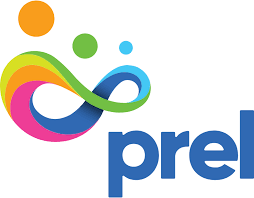 SF-Plan de rattrapage 2024MESURE EXCEPTIONNELLECRITÈRES ET CONDITIONS À RESPECTER POUR VOTRE DEMANDE Contexte Suite aux récentes grèves, un plan de rattrapage a été annoncé par le ministère de l’Éducation (MEQ) pour l’année financière 2023-2024. Parmi les actions du plan, un fonds d’urgence de 42$M pour le Québec vise, entre autres, à permettre d’intensifier ou de moduler des actions déjà en place qui favorisent la persévérance scolaire dans un contexte de rattrapage scolaire. À titre d’Instance Régionale de Concertation en persévérance scolaire, le PREL a été interpellé pour soutenir et accompagner diverses initiatives, notamment grâce à du soutien financier. Critères de demandes de soutien financier Les OBNL légalement constitués (possédant un NEQ) et offrant des activités dans le domaine de l’éducation sont admissibles au financement de cette mesure temporaire;Pour tous les autres partenaires (MRC, municipalité, bibliothèque, centres de services scolaires, commissions scolaires, établissements d’enseignement, etc.) si vous avez un projet en tête, n’hésitez à communiquer avec nous afin d’évaluer les avenues de réalisations/collaborations possibles. Les actions doivent viser directement les jeunes suivant un programme de formation préscolaire, primaire ou secondaire (incluant la formation professionnelle) ou leur famille;Les actions peuvent également viser les adultes qui poursuivent une scolarisation de niveau secondaire reconnue par le ministère de l’Éducation;Les activités admissibles doivent être en lien avec les déterminants qui influencent et favorisent la persévérance scolaire et la réussite éducative dont prioritairement : Le rendement scolaire en lecture, en écriture et en mathématique;La valorisation de l’éducation et l’encadrement parental;La motivation et l’engagement scolaires dont ;L’estime de soi;La santé mentale;L’association avec les pairs;Les saines habitudes de vie;L’autocontrôle ainsi que les conduites sociales et comportementales;Les aspirations scolaires et professionnelles;Les transitions scolaires. Le soutien aux élèves en difficulté;La conciliation étude-travail.Viser les clientèles les plus vulnérables, qui selon le MEQ, sont les élèves issus de milieux défavorisés, les élèves handicapés ou en difficulté d’adaptation ou d’apprentissage, les élèves en situation de retard, les élèves issus de l’immigration ou des communautés culturelles et les élèves autochtones;Les projets réalisés dans les 6 prochains mois seront priorisés. Cependant, la réalisation du projet pourra s’étendre jusqu’au 31 décembre 2024;Les actions ne doivent pas suppléer les services existants offerts par les équipes-écoles, ni leurs obligations d’offres aux apprenants;Les demandes de soutien devront démontrer la collaboration et la complémentarité avec le milieu scolaire (sans lettre d’appui exceptionnellement);Prêts de locaux, soutien de conseillers pédagogiques, idées d’activités, matériel pédagogique, etc.Frais admissibles :  Veuillez fournir un budget prévisionnel (montage financier) détaillé en utilisant le document fourni. Aucun montant maximal n’est encore connu. L’attribution des fonds sera tributaire du montant final octroyé pour la région des Laurentides par le MEQ et du nombre de demandes reçues. Les frais admissibles sont décrits dans le gabarit de budget fourni. Modalités : Quoi fournir : Formulaire de demande ci-dessous;Budget Excel détaillé;Résolution du CA (si vous n’avez pas de projet en cours avec le PREL cette année)Redditions : information à venir. Type de projetPériode de réalisationMontant admissible ***Date maximale de dépôtProjets spéciaux Plan de rattrapageDurant la semaine de relâche 202415 000$ maximum par projet;30 janvier 2024Projets spéciaux Plan de rattrapageEntre aujourd'hui et la fin juin 202430 000$ maximum par projet; 30 janvier 2024Projets spéciaux Plan de rattrapageD'ici à décembre 202430 000$ maximum par projet;23 février 2024Rappel SF-PSRE été 2024Rappel SF-PSRE été 2024Rappel SF-PSRE été 2024Rappel SF-PSRE été 2024Projets estivaux Projets estivaux (avril à 31 août 2024)10 000$ maximum par projet;23 février 2024Organisme demandeurNuméro de NEQPersonne contactTéléphoneTitre du contactAdresse civique de l’organisme complète Adresse civique de l’organisme complète Courriel Adresse civique de l’organisme complète Adresse civique de l’organisme complète Nom du projet Brève description Type de demande  Intensification Modification  Nouveau projet Montant demandé$Période de réalisationDate de début : Date de fin : Mon projet se déroulera du …………… au ………………….Actions qui favorisent la persévérance scolaire et la réussite éducative (en lien avec les déterminants)Intensification ou modulation proposée (pour les projets/actions existants)1.2.3.4.Clientèle(s) visée(s)Âge et nombre de jeunes touchésLien avec les déterminants de la persévérance scolaire et de la réussite éducative admissiblesCollaboration avec le milieu scolaire ou arrimage des actions prévues avec les écolesTerritoire touché par les actions : MRC, municipalité, quartier, école(s). Précisez. Milieux défavorisés;Difficulté d’adaptation ou d’apprentissage;Handicapés;En situation de retard;Issu de l’immigration ou des communautés culturelles; Autochtones; Aucune de ces catégories.Préscolaire (4-5 ans) : _________Primaire (5-12 ans) : __________Secondaire (12-18 ans) : _______Centres de formation (16-20 ans) : ________________Formation générale aux adultes (16 ans+) : __________________Jeunes adultes et postsecondaire (18-24 ans) : ________________  Parents: ________________ Le rendement scolaire en lecture, en écriture et en mathématique;La motivation et l’engagement scolaires;La valorisation de l’éducation et l’encadrement parental;Le soutien aux élèves en difficulté;La conciliation étude-travail.